Månedsplan for KrabbenMAI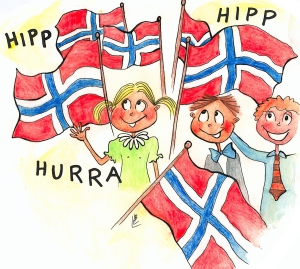 Hei alle foreldre på Krabben             Da var vi allerede kommet til mai, og vi er i full gang med vår sanger og vår aktiviteter. Vi har plukket blomster, sett og hørt mange fugler og sett at naturen vokser og blir grønn og vi har sunget mange kjekke sanger, for eksempel. ”Jeg gikk en tur på stien” og ” Blomster små”.  Vi har lest bøker på verdens bokdag, og vi har vært med og ryddet boss ute i naturen. Men aller mest er vi glade for lysere og varmere dager, slik at vi kan være mer ute! Barna, både store og små, koser seg ute for tiden og mange har lyst til å være lengre ute når det er på tide å gå inn. Blide barn !! Avdelingen har solkrem, faktor 30, men ta gjerne med egen om dere ønsker en spesiell krem. Da har vi hatt foreldresamtaler med alle sammen. Takk for mange gode samtaler og innspill, vi tar det med oss videre i arbeidet med å være sammen med de fantastiske skattene deres Vi fortsetter med fokus på våren og vil også ta for oss 17. mai feiring og Norges bursdag! Vi vil øve på noen 17. mai sanger;  ” Alle fugler ” og prøve oss på ” Ja, vi elsker ”. Vi skal også øve oss på å gå i tog! Det blir tog sammen med skolen 16. Mai. I barnehagen etter toget vil stor avdeling ha leker ute og de av de små som vil være med, får bli med. Det er også en selvfølge at vi må øve oss på å spise pølser og is! I anledning nasjonaldagen vår, hvor vi har fokus på Norges flagg, vil vi også snakke om land og flagg til de barna på avdelingen som har tilknytning til andre land. Vi har hatt mange kjekke språksamlinger om Geitekillingen som kunne telle til ti.. Her har vi fokus på språk. Gjennom nøkkelord, konkreter og aktiviteter får barna utvidet ordforrådet sitt.  I mai fortsetter vi med geitekillingen som kunne telle til ti.  Vi fortsetter med lekegrupper hver dag om morgenen før vi går ut og leker. Her får barna roen i leken i smågrupper. Det er lettere å holde på leken når det er mindre grupper. Vi får jobbet tett på barna med språk og sosial kompetanse, og legger til rette for rollelek for de store, og god plass for toddlerlek for de minste.I mai starter vi opp med tilvenning til stor avdeling. Vi skal være  sammen med Hummeren en dag i uka, på gruppedag sammen med de som skal gå på Hummeren til høsten. To voksne fra Krabben blir med dem. Hvilken dag det blir ser vi det an fra uke til uke.  Vi kommer også til å spise lunsj sammen med dem denne dagen og være med på samlingen deres. Nede på avdelingen hos oss, får de hver dag øve seg på å sitte med lite bord og liten stol. De skal også øve på å smøre skivene selv.  Videre blir det en del besøk til Hummeren som vi tar underveis. Målet er at alle skal bli kjent med barn og voksne på Hummeren, at de skal bli kjent med matsituasjonen på stor avdeling, og at de skal bli mere selvstendige i måltidet. Vi øver også mere intensivt på av og på kledning i garderoben.Onsdag 1 Mai fridag       Bhg stengt                                                                                                                               Torsdag 2 Mai skal sommerferielappen inn, siste frist                                                                                  Torsdag 09 Mai Kristi Himmelfartsdag. Bhg stengt                                                                                                                                                                                                                                                                                                                                                                                                                                          Torsdag 16 Mai  går vi i øvelses tog sammen med skolen, kl 10.00. Pølser og is til lunsj. Barna må leveres i god tid før 10.00.                                                                                                                            Fredag 17 Mai, HURRA FOR NORGE!!    Bhg stengt                                                                                                                                                                                 Mandag 20 Mai 2. Pinsedag. Bhg stengt                                                                                                         Tirsdag 21.Mai får vi besøk fra Elefantteateret, med forestillingen/konserten «rytmiske småfolk»   Oversikt av samlinger før lunsj.      Minner også om at dere ser om barna har nok  skifte tøy på plassen.  Fint om alt blir merket med navn av dere. Viktig at også tuttene blir merket. Selv om solen har begynt å varme, er det viktig å ha varme klær på plassen. Morgenene er kalde og det er skygge på uteområdet hele morgenen. Fint om barna har tynn dress eller lignende i barnehagen, sammen med varme innerklær. Regntøy og støvler vil også trenges. På hjemmesiden vår www.minbarnehage.no legger vi ut info. Velg Storhaug barnehagene. Lurt å abonnere på nyheter. Spør etter passord på avdelingen, for eksempel bilder er passord beskyttet.Det er fint om dere gir oss beskjed om barna er syke, eller blir levert senere enn 09.00 om morgenen. Vi starter med planlagt opplegg på denne tiden. Om det er noe dere lurer på så ta gjerne kontakt med oss på Krabben. Bruk vigilo men i tillegg mobil                                                     Krabben tlf;   91375762  Send gjerne sms !!Om det er noen som skal ha fri 10 mai, er det fint om dere gir beskjed til oss, så fort som mulig, slik at personalet får anledning til å ta ut feriedag. Også om noen skal ha noe fri i løpet av mai Hilsen My, Julie, Tone Lise, Målfrid og Hanne.      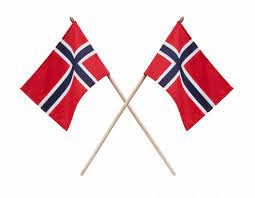 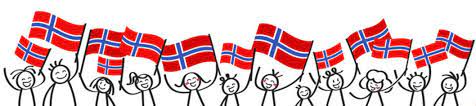 MandagTirsdagOnsdagTorsdagFredagAntall, rom og formMusikkSosial kompetanseTemaSpråkSpråkgrupperDenne måneden snakker vi om tall til ti, og begreperVi bruker instrumenter og rytmeGlad, sint, lei fokus på gledeVåren, sanger, bøker og vårtegnRim og regler, enkle bøker, konkreter til ordeneUkeMandag Tirsdag Onsdag Torsdag Fredag 18GymsalenFormingsaktivitetTur med de store01.1. Mai.Bhg stengt02.Sommerferie lappen skal leveres!!!Konstruksjons lek03.  språkgrupperVi baker grove boller1906.Fysisk fostring07.FormingsaktivitetTur med de store08.MøtedagLek sammen med Hummeren09.KristiHimmelfartsdagBhg stengt10..Språkgrupper2013.Siste gang i gymsalen før sommeren14.FormingsaktivitetTur med de store15.MøtedagLek sammen med Hummeren16.Vi går i øvelsestog til 17. Mai sammen med skolen kl 10.00Pølser og is til lunsj.17. 17. MaiGratulerer med dagen!! Barnehagen stengt2120.2. Pinsedag bhg stengt21. Rytmiske småfolk kl 09.30Tur med de største22.MøtedagLek sammen med Hummeren23.Konstruksjons lek24.Språkgrupper2227.Fysisk fostring28.FormingsaktivitetTur med de største29.MøtedagLek sammen med Hummere30.Konstruksjons lek31.SpråkgrupperVi baker grove boller